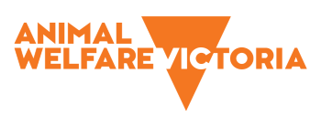 2021 Annual Return - Part C Reporting on projects involving death as an end point Death as an end point is where the death is a deliberate measure in the procedure and where there will be no intervention to kill the animal humanely before death occurs in the course of the procedure.  These procedures must not be conducted unless approved by the Minister for Agriculture and are undertaken in accordance with any conditions determined by the Minister. Where death was the end point for any procedure conducted under the licence in 2021, please complete part C as well as Parts A and B. Please complete a separate part C for each project. Licence detailsSpeciesDeclarationProject Principal Investigator name I declare that the information provided within this form is accurate, and animal use under the project was undertaken in accordance with AEC and Ministerial approval.Project Principal Investigator signature: 	Date: The Department of Jobs, Precincts and Regions (DJPR) is committed to protecting personal information provided by you in accordance with the principles of the Victorian privacy laws. This information is being collected in accordance with Part 3 of the Prevention of Cruelty to Animals Act 1986 (POCTA Act). The information you provide may be made available to departmental authorised officers or auditors or another government organisation for the purpose of administering or enforcing the POCTA Act or another relevant Act. You may access the information you have provided to DJPR by contacting the Licensing and Audit team at sp.licensing@ecodev.vic.gov.au or 03 8377 4575.Licence detailsDetails requiredLicence holderLicence numberLicence nameName of AEC that approved projectAEC project identification codeProject titleProject approval dateProject expiry dateSpecies detailsDetails requiredSpecies of animal involvedTotal number of each species used in the project in 2021Number of each species that died without humane intervention in 2021